My change plan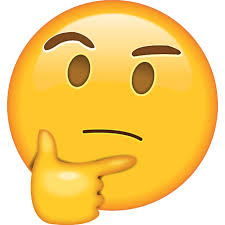 Name: ……………………………………………………………………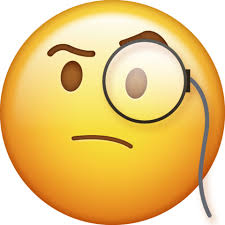 How do I feel about achieving my plan?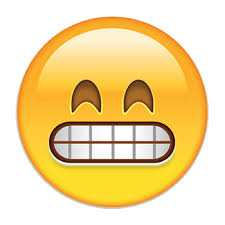 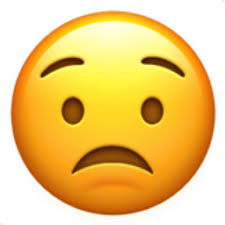 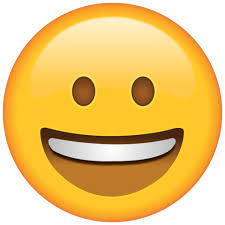 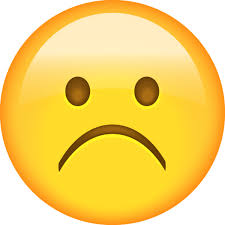 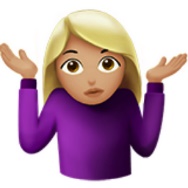 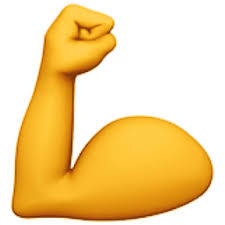 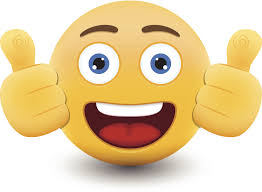 